          ООО "НЕОТРЕЙД" 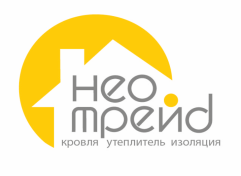              ИНН 7701985574, КПП 772501001,              115093, Москва г, Партийный пер, дом № 1, корпус 11             тел.: 495-979-60-58Прайс лист на ПЕНОФОЛ от 01 апреля 2022 гнаименованиерул/м2цена/м2цена/рулРулон ПЕНОФОЛ 2000 А 03/1.2-303654,621966,35Рулон ПЕНОФОЛ 2000 А 04/1.2-303660,142164,87Рулон ПЕНОФОЛ 2000 А 05/1.2-303665,792368,49Рулон ПЕНОФОЛ 2000 А 08/1.2-151885,931546,75Рулон ПЕНОФОЛ 2000 А 10/1.2-151897,421753,64Рулон ПЕНОФОЛ 2000 В 03/1.2-303688,653191,32Рулон ПЕНОФОЛ 2000 В 04/1.2-303695,873451,29Рулон ПЕНОФОЛ 2000 В 05/1.2-3036100,233608,37Рулон ПЕНОФОЛ 2000 В 08/1.2-1518120,782173,96Рулон ПЕНОФОЛ 2000 В 10/1.2-1518134,032412,49Рулон ПЕНОФОЛ 2000 С 03/0.6-3018135,532439,57Рулон ПЕНОФОЛ 2000 С 03/1.2-3036134,464840,61Рулон ПЕНОФОЛ 2000 С 04/0.6-3018142,802570,47Рулон ПЕНОФОЛ 2000 С 05/0.6-3018151,662729,91Рулон ПЕНОФОЛ 2000 С 05/1.2-3036150,715425,64Рулон ПЕНОФОЛ 2000 С 08/0.6-1518193,763487,65Рулон ПЕНОФОЛ 2000 С 10/0.6-1518214,353858,34Рулон ПЕНОФОЛ 2000 С 10/1.2-1518212,963833,25Рулон ПЕНОФОЛ 2000 С 20/0.6-106432,752596,53